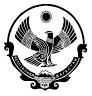 РЕСПУБЛИКА ДАГЕСТАНМУНИЦИПАЛЬНОЕ КАЗЕННОЕ ДОШКОЛЬНОЕ ОБРАЗОВАТЕЛЬНОЕ УЧРЕЖДЕНИЕ«Детский сад №2 с.Алходжакент»                                        368555 РД Каякентский район с. Алходжакент ул. Алибекова 1.  тел. 8964-000-38-26от  06.09.2019г	                                                                   Приказ № 16	    «Об организации антикоррупционной  деятельности в ДОУ»                             
В целях обеспечения реализации положений Федерального Закона -ФЗ «О противодействии коррупции», в соответствии с Федеральным законом «О благотворительной деятельности», статьей 41 «Закона об образовании» приказываю:

1. Разработать и ввести в действие план антикоррупционной деятельности МКДОУ «Детский сад№2 с. Алходжакент»2. Назначить ответственных лиц, наделенных функциями по предупреждению коррупционных действий в ДОУ.
3. При организации платных услуг заключать договора в соответствии с приказом Министерства образования РФ «Об оказании платных образовательных услуг в сфере общего образования».
4. Привлекать дополнительные материальные и денежные средства только на добровольной основе
5. Привлечение добровольных пожертвований производить только на конкретные нужды ДОУ.
6. Использовать привлеченные средства, соблюдая их целевое назначение и требования об учете.
7. Расходование денег из внебюджетного счета производить только на первоочередные мероприятия (срочный ремонт, организация охраны труда, безопасности и проч.).
8. Распределение добровольных пожертвований физических и юридических лиц производить согласно смете под контролем представителей из родительского комитета.
9. Периодически отчитываться перед общим родительским собранием о получении и расходовании добровольных пожертвований.
10. Не допускать, пресекать любые мероприятия по принудительному сбору денежных средств в ДОУ.
11. Контроль за исполнение приказа оставляю за собой.

